Exhibitors Official Entry Form (Please Print or Type)Please reserve 16-page frames (the maximum frames per exhibit is 10 frames. There is no minimum number, but only ten one-framers will be accepted.)Classification of Exhibit:(See Judging and Awards Section, Paragraph III in the Exhibitor Prospectus)Birthdate (if Junior):  __________________Method of Delivery:   _______________________________________________________________Return Instructions:   _______________________________________________________________I am exhibiting at the National Level for the first time: YES ( ) NO ( )I understand no addresses will be listed in the program. You have my permission to list my name: 
YES ( ) or NO ( ). List me as anonymous or as _____________________________________If you have any questions, you may call the St. Louis Stamp Expo Committee at (314) 496-5351, Monday-Friday 10:00am-5:00pm.I have read, understand and will comply with all regulations of the attached Exhibitor Prospectus for exhibiting at the ST. LOUIS STAMP EXPO, especially those concerning liability in the Logistics Section, Paragraph 4.Mail entry form, fees and title page and synopsis (6 copies) to:Nathan EsbeckC/O SAINT LOUIS STAMP EXPO7421 Canterbury AveMaplewood, Mo 63143(See Judging and Awards Section, Paragraph III in the Exhibitor Prospectus)Signature        _____________________________________________________________________Date                 _________________________________2020-JuryRobert Zeigler, Chief Judge, Michael E. Peterhttp://www.StlStampExpo.comExhibitorsThe exhibition is open to all stamp collectors.Exhibits must be entirely the bona fide property of the exhibitor.Junior exhibitors must be age of 21 or less on January 1, 2021.Exhibitors’ names will be used in the program and in connection with the awards. To remain anonymous, exhibitors must advise the exhibit committee and furnish a pseudonym.ExhibitsExhibits have a one-frame minimum and a ten-frame maximum.A frame contains 16 pages (8½"x11" or 9"x12") mounted in four rows of four. Jenkins/Ameripex type aluminum security frames are being used.A collector may submit more than one exhibit, but no more than two exhibits will be accepted from the same person. Separate entry forms must be used for each exhibit. If the frames are oversubscribed, only one exhibit may be accepted.Exhibits that have won the Grand Award at any World Series of Philately Shows (WSP) since July 1, 2018 or which have won Grand Prix National, International or Honor awards in FIP International exhibitions shall be ineligible for the Grand Award.The exhibit must be mounted on pages, numbered on the back in sequential order and each page enclosed in a transparent sheet protector, preferably closed on three sides.Withdrawal or failure to present an exhibit after that exhibit has been accepted forfeits the entry fee paid.Fees and Entry ProcedureThe official entry form must be used. It has space for a description of the exhibit of no more than 25 words for possible inclusion in the program. A preliminary title page must be submitted with the entry form but may be modified later if desired.The exhibit entry fees for adults are $15 per frame for multi frames; $30 flat frame fee for one frames; and $3 per frame for Juniors. The fee must be paid at the time of submission, and checks should be made payable to: ST. LOUIS STAMP EXPO. Mail entry form and fees to: Nathan Esbeck, C/O St. Louis Stamp Expo, 7421 Canterbury Ave, Maplewood, Mo 63143.Each exhibitor must also submit eight photocopies of the title page and six copies of a one to two page summary/synopsis/outline of the exhibit. This material may be sent at the time of application or up to February 1, 2020. This material will aid the judges in understanding the exhibit.The deadline for entries is January 15, 2021. Early application is important because the Exhibition Committee may close entries without further notice when frames are filled. The Exhibition Committee can at its discretion, reject any exhibit for any reason. If the exhibit is rejected, the entry fee will be refunded in full.Failure to exhibit an accepted exhibit forfeits the entry fee.All exhibitors will be notified whether their exhibit has been accepted by January 20, 2021.Judging and AwardsA jury of five distinguished judges, accredited by the American Philatelic Society, has been appointed by the Exhibition Committee: Jim Graue, Pat Walters, Bill Schultz, Steve Reinhardt, Wolfgang Porges Judging will be on an open basis, and each exhibit will be judged on its own merit by the appropriate APS criteria regardless of the class or division in which it is entered. Decisions of the judges are final.Exhibits in the following Classes and Divisions will be considered.General ClassPostal Division Revenue Division  Illustrated Mail DivisionDisplay DivisionThematic Division Cinderella DivisionOne Frame Class (only 10 such frames will be accepted)Youth Class (May be either General or One-Frame exhibit done by someone under the age of 21)IV	Exhibits will be judged on the basis of eight levels of award: Large Gold, Gold, Large Vermeil, Vermeil, Large Silver, Silver, Silver/Bronze, and Bronze. There will be no limitation on the number of awards that may be made at any level. Grand and Reserve Grand Awards will be given for the best exhibits in the show. Since, the St. Louis Stamp Expo is an official World Series of Philately Show (WSP), the Grand Award winner will automatically be eligible for the APS Champion of Champions Show. Only exhibits in General Class qualify for the Grand and Reserve Grand Awards.V.	An exhibit winning a Grand award at any WSP show or a Grand award or Reserve Grand award at ASE is no longer eligible to compete again in the same WSP/ASE exhibition year except at the C of C event for that exhibition year.VI	Additional special awards will be given at the discretion of the judges, if merited, and if the exhibit is eligible in special categories.VII	 All Expo awards will be presented at the Awards Banquet, Saturday, March 20st, 6:30pm at the show hotel.LogisticsAcceptances will be accompanied by shipping instructions. Please do not send your exhibit until shipping instructions are received. Exhibits must be sent prepaid and with return postage or payment. They will be returned promptly after the closing of the show by the method requested by the owner. If no method is specified, your exhibit will be returned via Express Mail, and billed at actual cost.Personally delivered exhibits will be received by the Exhibition Committee before the show between the hours of 1:00 P.M. and 5:00 P.M. on Thursday, March 18, 2021.No exhibit may be removed prior to the closing of the show at 4:00pm Sunday, March 21, 2021. The exhibit may be removed thereafter only when signed for by the exhibitor or duly authorized representative and when checked out and released by the Exhibition Committee.Exhibitors must provide their own insurance. All reasonable care will be taken to ensure the safety of the exhibits, including 24-hour professional security guards. The exhibit is entered at the risk of the exhibitor. No responsibility or liability shall be attached to St. Louis Stamp Expo, its Committee members, sponsoring societies, Renaissance St. Louis Hotel or any of their employees, officers, volunteers or representatives for any damage or loss for any cause or reason.SummationThe Exhibition Committee will have complete discretion in matters that may arise concerning the Exhibition and not provided for in this prospectus.Signing of the entry form denotes acceptance of all conditions set forth herein.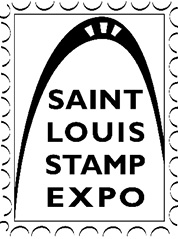 Saint Louis Stamp Expo
March 19-21, 2021An APS World Series of Philately ExhibitionRenaissance St. Louis Hotel  St. Louis, MOYour NamePhone / HomeWorkAddressCity, StatePostal CodeEmail AddressEntry Fee:$15 per frame for multi- frames.$30 flat frame fee for One Frame exhibits.$3 per frame for Juniors.Enclosed$Entry fee forframes$Return shipping costs$TOTAL$Please make your check payable to: Saint Louis Stamp ExpoPlease make your check payable to: Saint Louis Stamp ExpoPlease make your check payable to: Saint Louis Stamp ExpoExhibit Title:Description: (As it will appear in the show program, if space allows. 25-word limit)